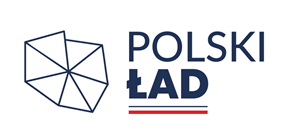 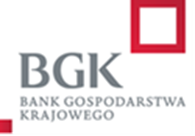                                                                                                           Rokietnica, dnia 13.05.2022r.
  ZP.274.5.2022                                                                   
                                                                                                           Wszyscy WykonawcyDotyczy: „Sportowe Centrum – zagospodarowanie terenów rekreacyjno-sportowych wraz z budową infrastruktury towarzyszącej w miejscowości Rokietnica”  W związku z wpłynięciem do Zamawiającego pytań do przedmiotowego postępowania działając na podstawie art. 284 ust.1 i 3 ustawy z dnia 11.09.2019r. Prawo zamówień publicznych (t. jedn. Dz.U. z 2021 poz. 1129 ze zm.) Zamawiający udziela wyjaśnień na zadane zapytania do SWZ w dniu 11.05.2022r. Odpowiedzi na pytania z 11.05.2022r.
Część 1Pytanie 1W bieżącym postępowaniu Zamawiający dla trawy zasypowej i bezzasypowej tylko pozornie dopuścił trawę tuftowaną, jednak nadal zaoferować można trawę jedynie tkaną. Zwracamy uwagę, że trawy tuftowane produkowane są na podkładzie lateksowym lub poliuretanowym, a Zamawiający wymaga, aby trawa w 100% była wykonana z polietylenu lub polipropylenu, co jednoznacznie wskazuje na trawę tkaną. Zatem prosimy o potwierdzenie, że Zamawiający dopuszczając trawy tuftowane dopuszcza również podkład lateksowy lub poliuretanowy. 

Odpowiedź:Zamawiający dopuszczając trawy tuftowane dopuszcza również podkład lateksowy lub poliuretanowy.
Pytanie 2Zamawiający wśród dokumentów do sztucznej trawy zasypowej wymaga certyfikatu FIFA Quality PRO. Informujemy, że w/w certyfikat nie potwierdza żadnych parametrów, podana jest jedynie ogólna nazwa trawy, natomiast uzyskanie certyfikatu jest związane z koniecznością przynależności do organizacji FIFA, która to przynależność nie jest obowiązkowa i nie przesądza o jakości oferowanych produktów. Nadmieniamy, że w ostatnich 2-3 latach lista producentów przynależących do grupy FIFA zmniejszyła się o 50% z uwagi na bardzo wysokie koszty członkostwa, które w rezultacie nie ma nic wspólnego z jakością produkowanych wyrobów. Podczas badań laboratoryjnych sprawdzane są parametry sztucznej trawy, określana jest odpowiednia ilość zasypu oraz badany jest cały system pod kątem przepuszczalności, prawidłowości odbicia piłki, amortyzacji, absorpcji uderzeń, wytrzymałości na wyrywanie, wytrzymałości łączeń, odkształcenie, opór i wiele innych. Jest to wystarczający dokument potwierdzający, że trawa może uzyskać certyfikat FIFA Quality PRO.  Nadmieniamy, iż w opinii KIO (wyrok 1867/18 ) wymaganie certyfikatu FIFA nie ma uzasadnienia . W związku z powyższym wnosimy o usunięcie zapisu wymagalności certyfikatu FIFA Quality PRO i pozostawienie wymogu przedstawienia kompletnego raportu z badań systemu nawierzchni na zgodność z FIFA (manual 2015).
Odpowiedź:
Zamawiający  wymaga, aby trawa syntetyczna wraz z matą i wypełnieniem EPDM z recyklingu posiadała: raport z badań przeprowadzony przez specjalistyczne laboratorium dotyczący oferowanego systemu , potwierdzający zgodność jej parametrów z FIFA QUALITY Programme for Football Turf dla poziomu Quality oraz potwierdzający minimalne parametry oferowanej trawy syntetycznej określone przez Zamawiającego. Zamawiający będzie wymagał uzyskania i przedłożenia Certyfikatu FIFA Quality dla boiska w procedurze odbioru robót. 
Pytanie 3Prosimy o dopuszczenie do przetargu przepuszczalności sztucznej trawy dla wody na poziomie min. 2000mm/h. Pragniemy nadmienić, że norma PN-EN 15330-1:2014 i FIFA w swoich najnowszych wytycznych określa przepuszczalność wody na min. 180 mm/h. Największe opady zaobserwowane w Polsce były 30.06.1973 roku i wynosiły ok. 12,5 mm/h.Podany wymóg jest tym bardziej absurdalny, ponieważ woda po penetracji trawy trafia do `podbudowy z kruszywa, których przepuszczalność nie jest większa od 300-400 mm/h. Podtrzymanie parametru na tak wysokim poziomie ogranicza jedynie konkurencyjność i nie ma odzwierciedlenia z panującymi warunkami i określonymi wymogami. Jeżeli zależy Państwu na wyższym poziomie parametru prosimy o dopuszczenie przepuszczalności sztucznej trawy dla wody na poziomie min.2000 mm/h, co jest wynikiem już satysfakcjonującym oraz dopuści do postępowania większą ilość oferentów.  Odpowiedź:Zamawiający dopuszcza do przetargu przepuszczalność  sztucznej trawy dla wody na poziomie min. 2000mm/h.Pytanie 4Wnosimy o dopuszczenie przez Zamawiającego siły na wyrywanie pęczka po starzeniu wodą na poziomie min. 40 N z uwagi na to, iż FIFA w swoich wymaganiach w FIFA Quality Concept for Football Turf (edycja 2015) dla poziomu FIFA QUALITY lub FIFA QUALITY PRO wymaga siły wyrywania pęczka na poziomie 40N, a norma dla sztucznych traw PN-EN 15330-1:2014, określa siłę wyciągania pęczka na poziomie 35N. 
Odpowiedź:Zamawiający obniża siłę wyrywania pęczka z 70N do  40N.
Pytanie 5Trawy bezzasypowe standardowo produkuje się o wysokości 30-32mm. Trawy o wysokości min.35mm są trawami nietypowymi, rzadko produkowanymi przez producentów, z uwagi na fakt, że trawy są te zbyt długie i się kładą. W związku z powyższym prosimy o dopuszczenie do przetargu jako rozwiązania równoważnego trawy bezzasypowej o wysokości włókna min.30mm. Odpowiedź:
Zamawiający dopuszcza rozwiązania równoważne dotyczące parametrów trawy bezzasypowej na boisku ORLIK. Wymagana wysokość włókna musi się zawierać w przedziale 30-35mm.Pytanie 6Prosimy o potwierdzenie na jakim etapie Zamawiający będzie wymagał dokumentów dla trawy zasypowej i bezzasypowej potwierdzających spełnienie wymagań Zamawiającego?

Odpowiedź:
Zamawiający będzie wymagał ww. dokumentów w procedurze odbioru końcowego robótOdpowiedzi na pytania cz.2 Wniosek 1Zwracamy się z prośbą o dopuszczenie systemu nawierzchni renomowanego europejskiego producenta o parametrach nawierzchni i dokumentach jak poniżej na duże boisko piłkarskie: Mata elastyczna (tzw. Shockpad): Typ : e-layer wykonany metodą in-situ poprzez mieszankę granulatu gumowego SBR i lepiszcza poliuretanowego.  Grubość – min. 25 Redukcja siły – min. 59 % Odkształcenie – max. 7,5 mm Wytrzymałość na rozciąganie :  Wartość przed i po starzeniu – min. 0,16 MPa  Niezmienność podczas eksploatacji (wartość po starzeniu/do wartości przed starzeniem) - 100% Trawa syntetyczna powinna mieć wklejone linie boiska do piłki nożnej i posiadać następujące parametry: Metoda produkcji : tuftowana,  Skład włókna –100% polietylen (PE),  Wysokość włókna ponad podkładem : min. 40 mm, max 45 mm  Rodzaj i przekrój włókna – włókno monofilowe (100%) z symetrycznie wtopionym  rdzeniem wzmacniającym lub włókna monofilowe (100%) o przekroju rombu (diamentu)  Grubość włókna – min. 365 μm  Ciężar włókna (dtex) – min. 12 000  Ilość pęczków na m2 – min. 9 850  Ilość włókien na m2 – min. 118 500  Podkład : poliuretanowy (ze względów ekologicznych nie dopuszcza się traw na podkładzie z lateksu styradiano-butadianowego)  Kolor – min. dwa odcienie zielonego w jednym pęczku  Przepuszczalność wody  dla systemu sztucznej trawy – min. 2000 mm/h  Wytrzymałość na wyrywanie pęczków trawy przed i po starzeniu – min. 43 N  Wytrzymałość łączenia klejonego między brytami przed i po starzeniu – min. 99 N/100mm  Ciężar całkowity nawierzchni na m2 – min. 2000 g  Wypełnienie systemu nawierzchni syntetycznej w ilości zgodnej z badaniem specjalistycznego, akredytowanego przez FIFA laboratorium (np. Labosport, Sports Labs lub ISA-Sport) w skład którego wchodzi piasek kwarcowy i granulat gumowy EPDM z recyklingu/techniczny w kolorze czarnym lub szarym Wymagane dokumenty dla nawierzchni: Aktualny Certyfikat FIFA Quality Pro dla oferowanego systemu nawierzchni syntetycznej (mata elastyczna + sztuczna trawa + wypełnienie granulat EPDM z recyklingu/techniczny) Raport z badań laboratoryjnych potwierdzających spełnienie wymogów FIFA Quality Programme for Football Turf dotyczący oferowanego systemu nawierzchni syntetycznej (mata elastyczna + sztuczna trawa + wypełnienie granulat EPDM z recyklingu/techniczny) wykonanych przez akredytowane przez FIFA laboratorium (np. Labosport, ISA Sport, Sportlabs) potwierdzające jakość produktu na najwyższym poziomie FIFA Quality Pro – edycja 2015 (dostępny na www.FIFA.com) wraz z potwierdzeniem wszystkich wymaganych parametrów technicznych Raport z badań laboratoryjnych przeprowadzony przez certyfikowane laboratorium dla  systemu sztucznej trawy (mata elastyczna + sztuczna trawa + wypełnienie granulat EPDM z recyklingu/techniczny) potwierdzający zgodność z normą PN-EN 15330-1:2013 lub deklaracja zgodności z normą. Raport z badań laboratoryjnych przeprowadzony przez certyfikowane laboratorium dla  maty  elastycznej typu e-layer potwierdzający zgodność z normą PN-EN 15330-1:2013 oraz potwierdzający parametry nie potwierdzone w badaniu laboratoryjnym wymienionym w punkcie 5) Sprawozdanie z badań reakcji na ogień potwierdzające, że oferowany system nawierzchni syntetycznej (mata elastyczna + sztuczna trawa + wypełnienie granulat EPDM z recyklingu/techniczny) spełnia wymagania normy PN-EN 13501-1+A1:2010 dla materiałów podłogowych klasy Cfl-s1 jako materiał trudno zapalny. Raport z badań testu Lisport na min. 500 000 cykli dla włókna oferowanej trawy syntetycznej przeprowadzony przez niezależne i akredytowane przez FIFA laboratorium zgodnie z normą EN 15306 „Nawierzchnie do otwartych terenów sportowych - narażenie trawy na oddziaływania”.  Dokument potwierdzający posiadanie przez producenta statusu FIFA PREFERRED PRODUCER (FPP) lub FIFA LICENCEE PRODUCER (FLP). Świadectwo higieny (atest PZH) dla trawy syntetycznej oraz granulatu gumowego EPDM z recyklingu/techniczny. Aktualny certyfikat zarządzania jakością ISO 9001:2015 wystawiony dla dostawcy trawy syntetycznej w zakresie obiektów sportowych : projektowania, doradztwa, sprzedaży, montażu i serwisu systemów traw syntetycznych    Karty techniczne potwierdzone przez producenta dla oferowanych składników systemu nawierzchni syntetycznej tj. : maty elastycznej typu e-layer, trawy syntetycznej oraz wypełnienia (granulat gumowy EPDM z recyklingu/techniczny) Autoryzacja producenta trawy syntetycznej, wystawiona dla wykonawcy na realizowaną inwestycję wraz z potwierdzeniem gwarancji udzielonej przez producenta na tę nawierzchnię. Jak widać z powyższego proponowana nawierzchnia ma bardzo zbliżone parametry do wyspecyfikowanych, mieszczących się praktycznie w granicach tolerancji wynikającej z FIFA czy normy EN 15330. Proponowana nawierzchnia przede wszystkim posiada badanie włókien Lisport na min. 500 000 cykli co czyni ją produktem bardzo wytrzymałym, której włókna nie będą się uszkadzały oraz zachowają sprężystość przez bardzo długi okres. W związku z powyższych wnosimy o dopuszczenie proponowanego rozwiązania, które zapewni konkurencyjność oraz produkt bardzo wysokiej jakości.  Z całą mocą podkreślić należy, iż z ww produktem startowaliśmy w poprzednik przetargu. Nie widzimy więc żadnych przesłanego do zawężania konkurencji i eliminacji naszej firmy ze startu w bieżącym przetargu. Dodatkowo wskazujemy, iż trawa ta została skutecznie zainstalowana i certyfikowana zgodnie z FIFA Qality Pro na wielu stadionach w Polsce i Europie.

Odpowiedź  Zamawiający dopuszcza zaproponowany system nawierzchni, jednakże Zamawiający wymaga  wysokości włókna ponad podkładem w granicach min. 45 max 50 mm.
Wniosek 2 Zwracamy się z prośbą o dopuszczenie systemu nawierzchni bezzasypowej renomowanego europejskiego producenta o parametrach nawierzchni i dokumentach jak poniżej na mniejsze boisko piłkarskie: System sztucznej trawy bezzasypowej, tuftowanej, o wys. włókien min 31 mm zbudowanej  z włókien polietylenowych do zastosowania na boiska piłkarskie. Trawa układana na podkładzie elastycznym e-layer o grubości min. 25 mm, zgodnym z raportem z badań na zgodność z normą PN-EN 15330-1. Linie wklejone w nawierzchnię.   Rodzaj włókna: 100 % Polietylenowe, monofilamentowe. W jednym pęczku minimum dwa różne rodzaje włókien:  Min. 2 rodzaje włókien teksturowanych.   Wysokość włókna ponad podkładem min. 32 mm ± 2 mm   Podkład: poliuretanowy (ze względów ekologicznych nie dopuszcza się traw na podkładzie  z lateksu styradiano-butadianowego)  Ciężar włókna: min. 2 400 g/m2  Waga całkowita: min. 3 300 g/m2  Ilość pęczków: min. 22 500/m2  Ilość włókien – min. 540 000 włókien/m2  Dtex pęczka – minimum 14 000  Przepuszczalność sztucznej trawy dla wody minimum 3 400 mm/h  Linie białe wklejane w nawierzchnie- zgodne w zakresie wymagań z oferowaną trawą syntetyczną  Mata absorbująca (wymagane parametry minimalne)  Rodzaj podkładu: e-layer/in situ  Grubość podkładu: min. 25 mm   W celu ustabilizowania trawy nawierzchnię należy dociążyć piaskiem kwarcowym płukanym  i suszonym w ilości ok. 13,5 kg/m2  Wymagane dokumenty dla nawierzchni: Autoryzacja producenta nawierzchni wystawiona na wykonawcę z określeniem nazwy inwestycji,  Kartę techniczna nawierzchni z trawy syntetycznej poświadczoną przez producenta  z określeniem nazwy inwestycji,  Aktualny Atest PZH lub równoważny dla sztucznej trawy,  Badanie na zgodność z normą PN-EN 15330-1 w celu potwierdzenia wymaganych parametrów trawy syntetycznej oraz technologii produkcji oferowanej trawy,  Atest trudnopalności na oferowaną trawę,  Gwarancja producenta na oferowaną nawierzchnię,  Próbkę oferowanej sztucznej trawy o wymiarach min.20x15cm z metryką producenta.   Raport z badań testu Lisport na min. 350 000 cykli dla włókien oferowanej trawy syntetycznej przeprowadzony przez niezależne i akredytowane przez FIFA laboratorium zgodnie z normą EN 15306 „Nawierzchnie do otwartych terenów sportowych - narażenie trawy  na oddziaływania”.  Jak widać z powyższego, proponowana nawierzchnia ma przeważnie parametry  od wyspecyfikowanych. Proponowana nawierzchnia przede wszystkim posiada badanie włókien Lisport na min. 350 000 cykli co czyni ją produktem bardzo wytrzymałym, której włókna nie będą się uszkadzały oraz zachowają sprężystość przez bardzo długi okres, szczególnie ma to znaczenie przy trawach bezzasypowych, gdzie włókno i jego wytrzymałość mają decydujące znaczenie.  W związku z powyższym, wnosimy o dopuszczenie proponowanego rozwiązania, które zapewni konkurencyjność oraz produkt bardzo wysokiej jakości. Podobnie jak w przypadku trawy na boisko piłkarskie, startowaliśmy w poprzednim przetargu z tym produktem i nie widzimy żadnej przesłanki do jego eliminowania. 
Odpowiedź:
Zamawiający dopuszcza rozwiązania równoważne dotyczące parametrów trawy bezzasypowej na boisku ORLIK. Wymagana wysokość włókna musi się zawierać w przedziale 30-35mm.Wniosek 3  W ostatnim przetargu dopuściliście Państwo nawierzchnię typu natrysk, w związku z powyższym wnosimy o dopuszczenie nawierzchni typu natrysk renomowanego europejskiego producenta o parametrach i dokumentach poniżej:  Wymagane dokumenty dla nawierzchni: Aktualny kompletny raport z badania niezależnego laboratorium posiadającego akredytację WA (dawniej IAAF) potwierdzający wartości parametrów nawierzchni, wydany celem uzyskania certyfikatu produktu (Product Certificate); Aktualny certyfikat WA (Product Certificate) dla oferowanej nawierzchni o wymaganej grubości na bieżnię.  Certyfikat 	WA/IAAF 	Class 	1 	dla 	obiektu 	wykonanego 	z 	oferowanego 	systemu nawierzchniowego; Karta techniczna potwierdzona przez producenta oraz potwierdzająca jej technologie wykonania; Aktualny Atest Higieniczny lub dokument równoważny; Badanie na zgodność z normą PN-EN 14877:2014 dla nawierzchni; Badanie na bezpieczeństwo ekologiczne nawierzchni  zgodnie z normą DIN 18035-6:2014-12 Autoryzacja producenta oferowanej nawierzchni sportowej wydana wykonawcy i dotycząca przedmiotowego zadania wraz z potwierdzeniem gwarancji; aktualny dokument potwierdzający wdrożenie przez producenta nawierzchni polityki zarządzania jakością – EN ISO 9001; Próbka oferowanej nawierzchni z oznaczeniem producenta i typu oferowanego produktu. Wprowadzenie powyższej nawierzchni zwiększy konkurencyjność i przyczyni się do obniżenia ceny kontraktu przy zachowaniu najwyższej jakości.

Odpowiedź;Zamawiający dopuszcza  nawierzchnię typu natrysk  z zastosowaniem parametrów określonych w SWZ. Odpowiedzi na pytania cz.3 Pytanie 1
SWZ podaje następujące wymagania:„Wykonawca spełni warunek jeżeli wykaże, że w okresie ostatnich 5 lat przed upływem terminu składania ofert, a jeżeli okres prowadzenia działalności jest krótszy – w tym okresie, wykonał należycie oraz zgodnie z zasadami sztuki budowlanej i prawidłowo ukończoną co najmniej jedną robotę budowlaną o wartości co najmniej 1 500 000 zł brutto polegającą na budowie/przebudowie lub modernizacji boiska piłkarskiego, wielofunkcyjnego lub treningowego „ORLIK” o nawierzchni z trawy syntetycznej”W celu zwiększenia konkurencji wnosimy o zmianę wymagań na „Wykonawca spełni warunek jeżeli wykaże, że w okresie ostatnich 5 lat przed upływem terminu składania ofert, a jeżeli okres prowadzenia działalności jest krótszy – w tym okresie, wykonał należycie oraz zgodnie z zasadami sztuki budowlanej i prawidłowo ukończoną co najmniej jedną robotę budowlaną o wartości co najmniej 1 000 000 zł brutto polegającą na budowie/przebudowie lub modernizacji boiska piłkarskiego, wielofunkcyjnego lub treningowego „ORLIK” o nawierzchni z trawy syntetycznej”Odpowiedź:Zamawiający zmienia warunek udziału w postepowaniu w zakresie zdolności technicznej lub zawodowej nadając mu brzmienie;„Wykonawca spełni warunek jeżeli wykaże, że w okresie ostatnich 5 lat przed upływem terminu składania ofert, a jeżeli okres prowadzenia działalności jest krótszy – w tym okresie, wykonał należycie oraz zgodnie z zasadami sztuki budowlanej i prawidłowo ukończoną co najmniej jedną robotę budowlaną o wartości co najmniej 1 000 000 zł brutto polegającą na budowie/przebudowie lub modernizacji boiska piłkarskiego, wielofunkcyjnego lub treningowego „ORLIK” o nawierzchni z trawy syntetycznej”
Odpowiedzi na pytania cz.4Pytanie 1Dotyczy: Boisko piłkarskie z trawą zasypową 
1. Prosimy o dopuszczenie nawierzchni posiadających aktualny Certyfikat FIFA Quality dla oferowanego systemu sztucznej trawy. Certyfikat FIFA uzyskuje się na konkretny obiekt, a nie na oferowaną sztuczną trawę. Dla uzyskania certyfikatu FIFA to nie parametry trawy są najważniejsze, ale wykonanie całości, tj: - równość i twardość podbudowy, - jakość sklejenia rolek sztucznej trawy, - jakość zasypu sztucznej trawy piaskiem oraz granulatem gumowym. FIFA badając boisko pod kątem uzyskania certyfikatu FIFA, nie bada parametrów sztucznej trawy tylko powyższe elementy. Jedynym dokumentem potwierdzającym jakość oferowanej trawy to badanie laboratoryjne wykonane w akredytowanym przez FIFA laboratorium i jest dokumentem nadrzędnym potwierdzającym zgodność oferowanego systemu sztucznej trawy z wymaganiami FIFA Quality & Quality PRO. Każda trawa posiadająca raport z badań laboratoryjnych potwierdzający zgodność parametrów z wymaganiami FIFA na poziomie Quality Pro jest w stanie uzyskać taki Certyfikat na obiekcie i jedynie Inwestor decyduje czy będzie się o taki Certyfikat ubiegał. Proponowana przez nas zmiana jest bardzo kosmetyczna i w żaden sposób nie wpływa na jakość oferowanej sztucznej trawy. Odpowiedź:Zamawiający dopuszcza zastosowanie nawierzchni posiadających aktualny Certyfikat FIFA Quality dla oferowanego systemu sztucznej trawy.Pytanie 2Prosimy o dopuszczenie nawierzchni posiadających przepuszczalność wody przez nawierzchnię na poziomie min. 2 400 mm/h. Wymaganie przepuszczalności wody w sztucznej trawie na tak wysokim poziomie jest pozbawiony przesłanek merytorycznych, a mianowicie: 3000 mm/h przepuszczalności dla sztucznej trawy odpowiada 3000 l/h (trzy tysiące litrów na godzinę). Nie ma na świecie strefy gdzie notowane są tak ogromne opady. Poniżej tabela klimatu dla miejscowości Rokietnica, która wskazuje, że największe opady w Rokietnicy notuje się na poziomie 70 mm / miesiąc (!), a nie na godzinę. TABELA KLIMATU ROKIETNICA Styczeń Luty Marzec Kwiecień Maj Czerwiec Lipiec Sierpień Wrzesień Październik Listopad Grudzień Opad atmosferyczny / Opad deszczu (mm) 22 23 23 32 52 66 70 57 43 34 38 31 Nawet jeżeli założyć ten hipotetyczny scenariusz iż nad Rokietnicą będzie miał miejsce kataklizm i w ciągu 1h rzeczywiście spadnie 3000 l to taka ilość wody NIGDY nie będzie wstanie przeniknąć w ciągu 1h przez nawierzchnię wypełnioną granulatem i piaskiem. Oznacza to, że te ogromne ilości wody (które do tej pory nigdzie na świecie notowane nie były) zatrzymają się powierzchniowo i będziemy mieli do czynienia z powstaniem zbiornika wodnego typu staw lub jezioro. Z wytycznych FIFA jednoznacznie wynika, że wartość 180 mm/h. jest wystarczająca dla wszystkich stref klimatycznych. Warto również zaznaczyć, że trawa zawsze jest zasypana wypełnieniem użytkowym oraz stabilizującym i nigdy nie będzie sytuacji, że będzie leżeć jedynie sztuczna trawa, co dodatkowo podkreśla fakt, że parametr przepuszczalności wody przez samą sztuczną trawę określony na tak wysokim poziomie jest kompletnie bezzasadny. Odpowiedź:
Zamawiający dopuszcza nawierzchnię posiadającą przepuszczalność wody przez nawierzchnię na poziomie min. 2.000mm/hDotyczy: Nawierzchni syntetycznej bezzasypowej.Prosimy o dopuszczenie do przetargu nawierzchni ze sztucznej trawy spełniającej poniższe wymagania jako rozwiązanie równoważne: o Rodzaj włókna: 100 % Polietylenowe, monofilamentowe. W jednym pęczku minimum dwa różne rodzaje włókien: monofilowe proste oraz monofilowe teksturowane, o Podkład: poliuretanowy lub lateksowy, o Wysokość włókna ponad podkładem: 30-35 mm, o Ciężar włókna: min. 2 500 g/m2, o Waga całkowita: min. 3 400 g/m2, o Ilość pęczków: min. 23 400 szt./m2, o Ilość włókien: min. 656 000 włókien/m2 o Dtex: min. 15 400 o Przepuszczalność wody przez nawierzchnię: 4 000 mm/h o Linie białe wklejane w nawierzchnie - zgodne w zakresie wymagań z oferowaną trawą syntetyczną o Shock pad: mata prefabrykowana o grubości min. 10mm, nie dopuszcza się maty elastycznej e-layer układanej in-situ Dokumenty, które Wykonawca musi dostarczyć Zamawiającemu w celu potwierdzenia, że oferowana nawierzchnia odpowiada wymaganiom określonym przez Zamawiającego: a) Raport z badań dotyczący oferowanego systemu nawierzchni (trawa, shock pad) przeprowadzonego przez specjalistyczne laboratorium (np. Labosport lub ISA-Sport lub Sports Labs Ltd), potwierdzający wszystkie wymagane parametry oraz potwierdzający zgodność systemu z normą EN 15330-1:2013. b) Certyfikat FPP dla producenta trawy (FIFA Preferred Producer). c) Karta techniczna oferowanego modelu trawy potwierdzoną przez jej producenta. d) Karta techniczna maty elastycznej potwierdzoną przez jej producenta wraz z próbką w formacie A4. e) Atest PZH lub równoważny dla oferowanej trawy syntetycznej. f) Autoryzacja producenta trawy syntetycznej, wystawiona dla wykonawcy na realizowaną inwestycję wraz z potwierdzeniem gwarancji udzielonej przez producenta na tę nawierzchnię. g) Raport z badań z reakcji na ogień wykonana wg. normy EN 13501-1:2018 potwierdzająca zakres reakcji na ogień w klasie minimum Cfl-s1. Podkreślamy, że proponowane przez nas zmiany w żaden sposób nie wpływają na jakość oferowanej nawierzchni. Zezwolenie na nasze propozycje przyczyni się jedynie do większej konkurencyjności co tylko wpłynie na uzyskanie lepszej ceny oferenta, zwiększoną liczbę złożonych ofert i realniejsze wyceny Wykonawców, którzy będą mogli wybrać odpowiednią nawierzchnię spośród większej liczby produktów, a nie będą zdani tylko na jednego producenta. Zgoda na powyższe propozycje pomoże uniknąć ponownego unieważnienia postępowania. Mając powyższe na uwadze, prosimy o przychylenie się do naszego wnioskuOdpowiedź;Zamawiający dopuszcza rozwiązania równoważne dotyczące parametrów trawy bezzasypowej na boisku ORLIK. Wymagana wysokość włókna musi się zawierać w przedziale 30-35mm.Odpowiedzi na pytania cz.5WNOSEK 1 Zamawiający w celu potwierdzenie jakości wymagań Zamawiającego żąda szeregu dokumentów. Wśród nich jest m.in. Kompletny raport z badań systemu nawierzchni (trawa, podkład, granulat) potwierdzające minimalne wymagane parametry sztucznej trawy oraz rodzaj surowców z których zbudowana jest sztuczna trawa i spełnianie wymogów FIFA Quality Concept For Football Turf (manual 2015) z określeniem wszystkich elementów systemu nawierzchni (trawa, podkład, granulat) wykonane przez autoryzowane laboratorium (np.: Labosport, ISA Sport, Sportslabs, Ercat),Kompletny raport niezależnej jednostki upoważniającej do badań na podstawie akredytacji, potwierdzający uzyskanie klasyfikacji ogniowej w zakresie reakcji na ogień min Cfl oraz wydzielanie dymu min S1.Kompletny raport z badań nawierzchni (trawa, podkład, granulat) na zgodność z normą PN-EN 15330-1:2014 w celu potwierdzenia pozostałych parametrów, poza minimalnymi wymaganiami dotyczącymi nawierzchni z trawy syntetycznej,W badaniu nr 2) nie jest wskazane czego ma dotyczyć raport reakcji na ogień. Wymienienie tylko klasy Cfl-s1 jest niewystarczające bez podania przedmiotu badania. Aby więc rozwiać wszelkie wątpliwości, prosimy o potwierdzenie, iż raport reakcji na ogień ma dotyczyć całego systemu tj. trawy, podkładu i granulatu tak jak wskazane jest w pozostałych badaniach.
Odpowiedź:
Raport reakcji na ogień ma dotyczyć całego systemu tj. trawy, podkładu i granulatu tak jak wskazane jest w pozostałych badaniach.WNIOSEK 2Boisko Piłkarskie:wnosimy o obniżenie siły wyrywania pęczka z 70 N do 55 N. Zarówno regulacje FIFA jak i norma PN-EN 15330-1:2013 wymagają  odpowiednio min. 40 N i min. 30 N. Zwiększanie siły wyrywania ponad dwukrotnie jest nieuprawnionym zawyżeniem mającym na celu ograniczenie konkurencji.Wnosimy o dopuszczenie maty elastycznej e-layer 25 mm jako równoważnej do maty prefabrykowanej.
Odpowiedź:
Zamawiający obniża siłę wyrywania pęczka z 70 N do 40 N.  
Zamawiający dopuszcza matę elastyczną e-layer 25 mm jako równoważną do maty prefabrykowanej.

WNIOSEK 3Dla boiska piłkarskiego Zamawiaczy wymaga min. ilości pęczków na poziomie min. 10.000/m2. Wnosimy o nieznaczne obniżenie ilości pęczków z 10.000/m2 do 9.740 /m2 przy zachowaniu pozostałych parametrów. Zmiana o 2,6% jest praktycznie niewyczuwalna i nie ma żadnego znaczenia dla osiąganych wyników. Dodać należy, że zarówno FIFA jak i norma EN-PN15330-1:2013 dopuszczają 10% tolerancję
Odpowiedź:
Zamawiający wyraża zgodę na tolerancję  do 10%  ilości pęczków  względem opisanych w dokumentacji. WNIOSEK 4W przypadku boiska typu ORLIK, Zamawiający wymaga trawy bezzasypowej. Wśród wielu parametrów podana jest wysokość trawy min. 35 mm. Informujemy w tym miejscu zamawiającego, że wysokość traw bezzasypowych standardowo mieści się w przedziale od 30 mm do 35 mm. Dodatkowo należy podkreślić, iż im niższa trawa tym jej wytrzymałość w funkcji czasu jest większa. Nie ma więc żadnego racjonalnej przesłanki, która zawężałaby wysokość trawy do min. 35 mm (czyli dokładnie do wysokości 35 mm).  Dodatkowo należy wskazać, iż większość traw bezzasypowych montowana jest na macie elastycznej in-situ typu e-layer 25 mm. Wnosimy więc o rozszerzenie wysokości sztucznej trawy i dopuszczenie trawy o wysokości mieszczącej się w przedziale 30-35 mmdopuszczenie maty elastycznej e-layer 25 mm.
Odpowiedź:Zamawiający  dopuszcza rozwiązania równoważne dotyczące parametrów trawy bezzasypowej na boisku ORLIK. Wymagana wysokość włókna musi się zawierać w przedziale 30-35mm.Zamawiający dopuszcza matę elastyczną e-layer 25 mm.
                                                                                                                 Z POWAŻANIEM,
                                                                                                                    z up. Wójta
                                                                                                                 Arkadiusz Klapiński
                                                                                                                  ZASTĘPCA WÓJTACecha produktu  wielkość  Całkowita grubość systemu  Min. 13 mm  Grubość warstwy wierzchniej (natrysk) Min. 2 mm Grubość warstwy spodniej (mata SBR)  Min. 11 mm Redukcja siły w temp. 23oC  36 - 38 %  Odkształcenie pionowe w temp. 23oC  1,7 – 1,9 mm  Wytrzymałość na rozciąganie (średnia)  0,55 – 0,70 MPa  Wydłużenie przy zerwaniu (średnia)  40-50 %  Współczynnik tarcia  Min. 0,6 współczynnik tarcia lub 65-110 TRRL 